נושא הדף: סנהדרין דף כו: קשר רשעים אינו מן המנייןמחבר: ישראל שווץכיתה: ז         ברצון ה' יתברך 	                            שם התלמיד הצדיק והחביב מחזקיה ושבנא __________________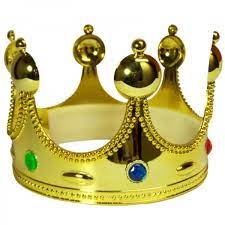 סיפור - קשר רשעים אינו מן המנייןסנהדרין דף כוהקדמה – פרק שלישי במסכת סנהדרין עוסק בפסולי עדותאחד מפסולי העדות עליו למדנו זה 'סוחרי שביעית'הגמרא הביאה סיפור על שני חכמים שהלכו לעבר שנה באסיהבסוף הסיפור רבי יוחנן אמר על החכמים את הביטוי 'קשר רשעים אינו מן המניין'כעת הגמרא מביאה סיפור נוסף מהתנ"ך שמסביר את הביטוי הזהמאי קשר רשעיםשבנא הוה דריש בתליסר רבוותא חזקיה הוה דריש בחד סר רבוותא כי אתא סנחריב וצר עלה דירושלים כתב שבנא פתקא שדא בגירא: שבנא וסיעתו השלימו חזקיה וסיעתו לא השלימושנאמר ''כי הנה הרשעים ידרכון קשת כוננו חצם על יתר''הוה קא מסתפי חזקיה אמר דילמא חס ושלום נטיה דעתיה דקוב"ה בתר רובא כיון דרובא מימסרי אינהו נמי מימסרי בא נביא ואמר לו לא תאמרון קשר לכל אשר יאמר העם הזה קשר כלומר קשר רשעים הוא וקשר רשעים אינו מן המנין הלך לחצוב לו קבר בקברי בית דוד בא נביא ואמר לו מה לך פה ומי לך פה כי חצבת לך פה קבר הנה ה' מטלטלך טלטלה גבר אמר רב טלטולא דגברא קשי מדאיתתא תנא הוא ביקש קלון בית אדניו לפיכך נהפך כבודו לקלון כי הוה נפיק איהו אתא גבריאל אחדיה לדשא באפי משרייתיהאמרו ליה משירייתך היכא אמר הדרו בי אמרו ליה אם כן אחוכי קא מחייכת בן נקבוהו בעקביו ותלאוהו בזנבי סוסיהם והיו מגררין אותו על הקוצים ועל הברקניןשאלות:גכשככגשכגד